№ 4.4.  Рыбоводный участок: «Акватория губы Молочная Имандровского водохранилища».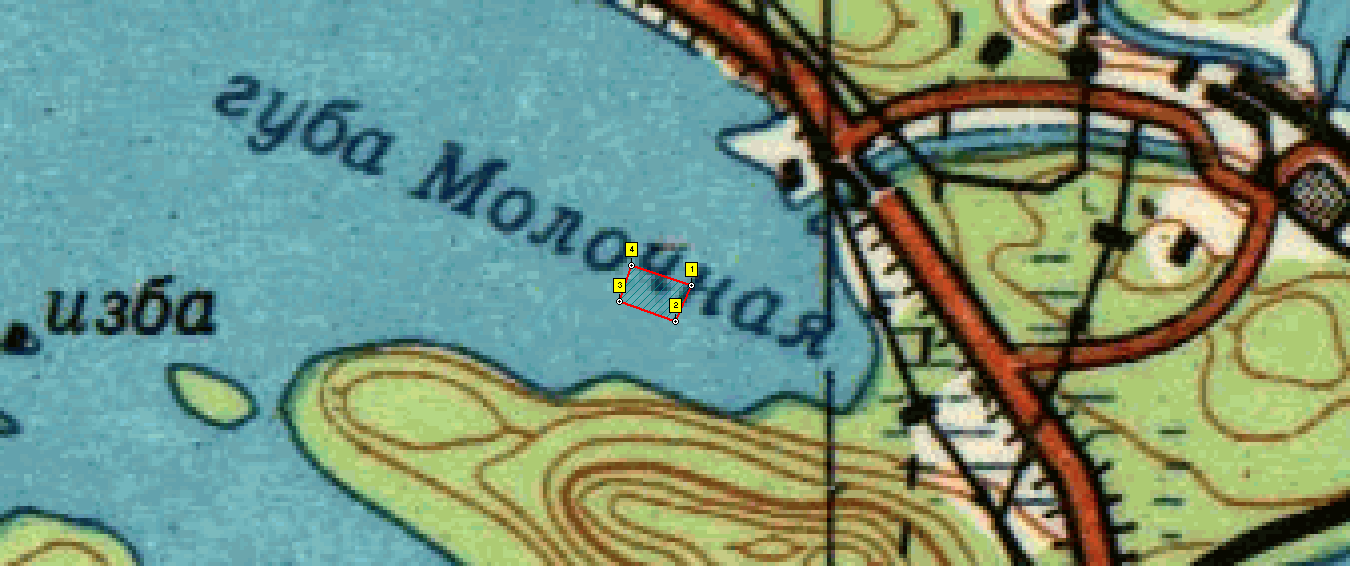 Условие предоставления участка в пользование (в соответствии со ст. 38 Водного кодекса Российской Федерации от 3 июня 2006 г. № 74-ФЗ)
– совместное водопользование без забора (изъятия) водных ресурсов из водных объектов.Площадь участка – 4,9 га. Муниципальное образование - городской округ г. Полярные Зори с подведомственной территорией Мурманской области.Система координат:  WGS-84.Описание границ:- соединение точек № 1, 2 по акватории водного объекта;- соединение точек № 2, 3 по акватории водного объекта;- соединение точек № 3, 4 по акватории водного объекта;- соединение точек № 4, 1 по акватории водного объекта.Номер точкиСеверная широтаВосточная долгота167°27'28,8"32°25'29"267°27'23,6"32°25'23,2"367°27'26''32°25'01,6"467°27'31,3"32°25'06,5"